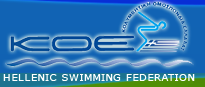 Προς : Ομάδες Περιφέρειας Α.Μ.Θ.                                                                                       Αριθμός πρωτ.  7Θέμα: «1η Θερινή Hμερίδα ορίων Αγωνιστικής και ημερίδα κατάταξης Προαγωνιστικής κατηγορίας στην Καβάλα  στις 8 Ιουνίου 2019»Η περιφέρεια Αν. Μακεδονίας και Θράκης διοργανώνει την 1Η Θερινή ημερίδα Ορίων  Αγωνιστικής και ημερίδα κατάταξης Προαγωνιστικής κατηγορίας στις 8 Ιουνίου 2019 στο κλειστό κολυμβητήριο της Καβάλας. Οι αγώνες θα πραγματοποιηθούν σε δύο περιόδους. Οι δηλώσεις συμμετοχής και το παράβολο που ορίζεται από την Κ.Ο.Ε. στα 10 ευρώ, πρέπει να σταλούν στο email της περιφερειακής επιτροπής το αργότερο μέχρι την Δευτέρα 3 Ιουνίου 2019 ή στο FAX: 2510 223434. H κατάθεση του παράβολου θα πρέπει να γίνει στο λογαριασμό της Κ.Ο.Ε. στην Εθνική Τράπεζα (080 / 480901-72).Για το Δ.Σ.Ο Πρόεδρος						Ο Γεν. Γραμματέας                             Ζ.ΜΠΑΞΕΒΑΝΙΔΗΣ				                   ΧΑΡ.ΜΑΥΡΟΓΙΑΝΝΗΣ1η Αγωνιστική:  Σάββατο 8/06/2019 ,ώρα 10:00 πμ1η Αγωνιστική:  Σάββατο 8/06/2019 ,ώρα 10:00 πμ1η Αγωνιστική:  Σάββατο 8/06/2019 ,ώρα 10:00 πμ1η Αγωνιστική:  Σάββατο 8/06/2019 ,ώρα 10:00 πμ2η Αγωνιστική: Σάββατο 8/06/2019 ,ώρα 18:00 μμ2η Αγωνιστική: Σάββατο 8/06/2019 ,ώρα 18:00 μμ2η Αγωνιστική: Σάββατο 8/06/2019 ,ώρα 18:00 μμ2η Αγωνιστική: Σάββατο 8/06/2019 ,ώρα 18:00 μμ1.200μ.ΕλεύθεροΚορ.-Αγ. 10-11-12 ετών1.50μ.ΕλεύθεροΑγ.-Κορ.9-10-11-12ετών2.200μ.ΕλεύθεροΑνδρών - Γυναικών2.50μ.ΕλεύθεροΑνδρών - Γυναικών3.200μ. ΠεταλούδαΑνδρών - Γυναικών3.50μ.ΠρόσθιοΑγ.-Κορ.9-10-11-12ετών4.200μ.ΎπτιοΚορ.-Αγ. 11-12 ετών 4.50μ.ΠρόσθιοΑνδρών - Γυναικών5.200μ.ΎπτιοΑνδρών - Γυναικών5.100μ.ΎπτιοΑγ.- Κορ. 10-11-12ετών6.400μ.Μ.ΑτομικήΑνδρών-Γυναικών&12ετών6.100μ.ΎπτιοΑνδρών - Γυναικών7.100μ.ΕλεύθεροΚορ.-Αγ. 9-10-11-12ετών7.200μ.Μ.ΑτομικήΑγ.- Κορ. 10-11-12ετών8.100μ.ΕλεύθεροΑνδρών - Γυναικών8.200μ.Μ.ΑτομικήΑνδρών - Γυναικών9.100μ.ΠρόσθιοΚορ.-Αγ. 10-11-12ετών9.400μ.ΕλεύθεροΑγόρια–Κορίτσια 11-12ετών10.100μ.ΠρόσθιοΑνδρών - Γυναικών10.400μ.ΕλεύθεροΑνδρών - Γυναικών11.50μ.ΎπτιοΚορ.-Αγ. 9-10-11-12ετών11.100μ.ΠεταλούδαΑγ.- Κορ. 11-12ετών12.50μ.ΎπτιοΑνδρών - Γυναικών12.100μ.ΠεταλούδαΑνδρών - Γυναικών13.50μ.ΠεταλούδαΚορ.-Αγ. 9-10-11-12ετών13.200μ.ΠρόσθιοΑγόρια–Κορίτσια 11-12ετών14.50μ.ΠεταλούδαΑνδρών - Γυναικών14.200μ.ΠρόσθιοΑνδρών - Γυναικών15.800μ.ΕλεύθεροΑγόρια – Κορίτσια 12 ετών15.800μ.ΕλεύθεροΑνδρών16800μ.ΕλεύθεροΓυναικών16.1500μ.ΕλεύθεροΓυναικών171500μ.ΕλεύθεροΑνδρών